CHAMUNDESHWARI ELECTRICITY SUPPLY CORPORATION LIMITED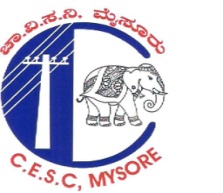 (A Government of Karnataka Undertaking)Central Financial Assistance (CFA)/ Central Government Subsidy for rooftop solar plant installed by a residential consumer under simplified procedureNote: The CFA/subsidy will be available only for applications registered till 31.12.2022 in the National Portal and will be released after clearance by inspecting authority (DISCOM) on successful commissioning and installation of metering system as per specified procedure. The CFA/subsidy will not be applicable with retrospective effect.Calculation of CFA/subsidy: The CFA/subsidy would be calculated on the basis of total solar module capacity/solar inverter capacity/capacity approved by DISCOM, whichever is lower.Illustration for calculation of central Government subsidyPlant CapacityApplicable SubsidyUp to 3 kWRs. 14588/- per kWAbove 3 kW and up to 10 kWRs. 14588/- per kW for first 3 kW andthereafter Rs. 7294/- per kWAbove 10 kWRs. 94822/- fixedRooftop Solar System Capacity(lowest of total solar module capacity or solar inverter capacity/ capacity approved by DISCOM)Applicable Subsidy2.5 kWRs. 14588/- X 2.5= Rs. 36,470/-3 kWRs. 14588/- X 3= Rs. 43,764/-4 kWRs. 14588/- X 3 + Rs. 7294/- X 1= Rs. 51,058/-6.5 kWRs. 14588/- X 3 + Rs. 7294/- X 3.5= Rs. 69,293/-10 kWRs. 94822/-15 kWRs. 94822/-